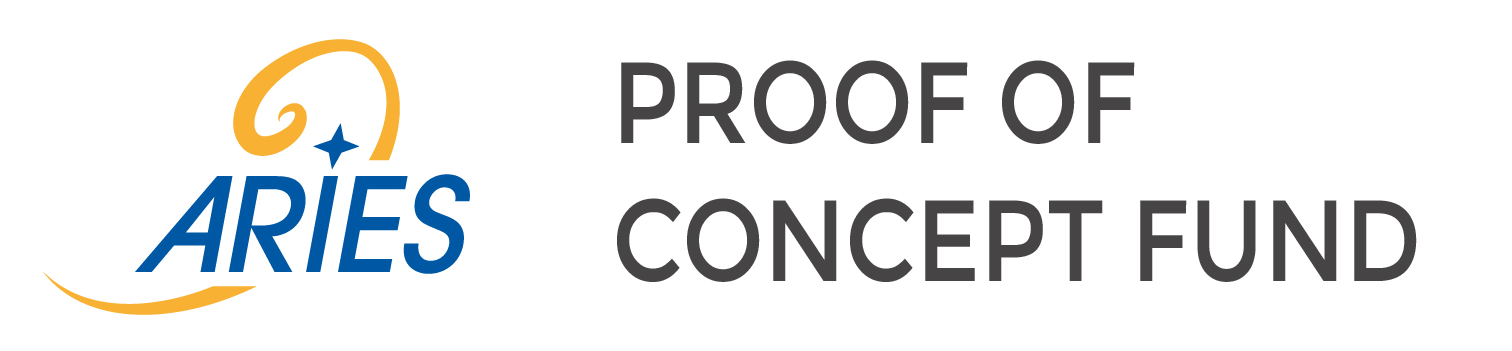  [PROPOSAL TITLE]By[LEAD APPLICANT – NAME OF ARIES BENEFICIARY INSTITUTE]Partners (see ANNEX 1 for supporting documents):[PROJECT PARTNER – NAME OF COMPANY/INSTITUTE] […]Please submit the proposal here.Grey highlighted text may be removed. Yellow highlighted text must be edited.Background and AimsParticipants [Add additional tables as necessary]Technical SummaryBusiness PlanWork Plan and Risk AnalysisMilestones & Deliverables[Identify what the direct outputs will be at the end of this grant (please be specific).]Resources (Budget)Total project budget: [XXXXXXX] EURRequested contribution from the ARIES Proof-of-Concept fund: [XXXXXXX] EURANNEX 1 – Letters of Support (optional)Please add details of Letters of Support below, and attach Letters separately.
Letters of support can be included from other relevant parties not directly involved in the project but who support the objectives, for example, potential end users. Letters should:Be on headed paper and signed by a senior member of staff or director (the capacity in which the supporter is signing off the letter should be stated) or an email with full contact details.Be dated within six months of submission.Detail their interest and involvement in the project in terms of specific objectives and desired outcomes together.Detail the projected market size, customers and sales.Describe how the company could commercialise the technology beyond the projectLead Applicant[NAME OF INSTITUTE / COMPANY / ORGANIZATION]Lead Applicant[NAME OF INSTITUTE / COMPANY / ORGANIZATION]Lead Applicant[NAME OF INSTITUTE / COMPANY / ORGANIZATION]Type of organizationCountryARIES Beneficiary (yes/no)[University/Laboratory/Company][Name or 2-letter code][yes/no]Name of contact personJob titleE-mail[Title + Name + First name][Job title][e-mail address]Partner #[1]
[NAME OF INSTITUTE / COMPANY / ORGANIZATION]Partner #[1]
[NAME OF INSTITUTE / COMPANY / ORGANIZATION]Partner #[1]
[NAME OF INSTITUTE / COMPANY / ORGANIZATION]Type of organizationCountryARIES Beneficiary (yes/no)[University/Laboratory/Company][Name or 2-letter code][yes/no]Name of contact personJob titleE-mail[Title + Name + First name][Job title][e-mail address]NameDescriptionEstimated delivery dateDeliverable 1Deliverable 2[…]PartnerPerson-monthsPersonnel costs (person-months * monthly salary)Material/
EquipmentTotal costs (personnel costs + material/equipment)Requested contribution from the ARIES PoC Lead ApplicantPartner 1Partner 2Letter #Company/InstitutionSignatoryDate12… 